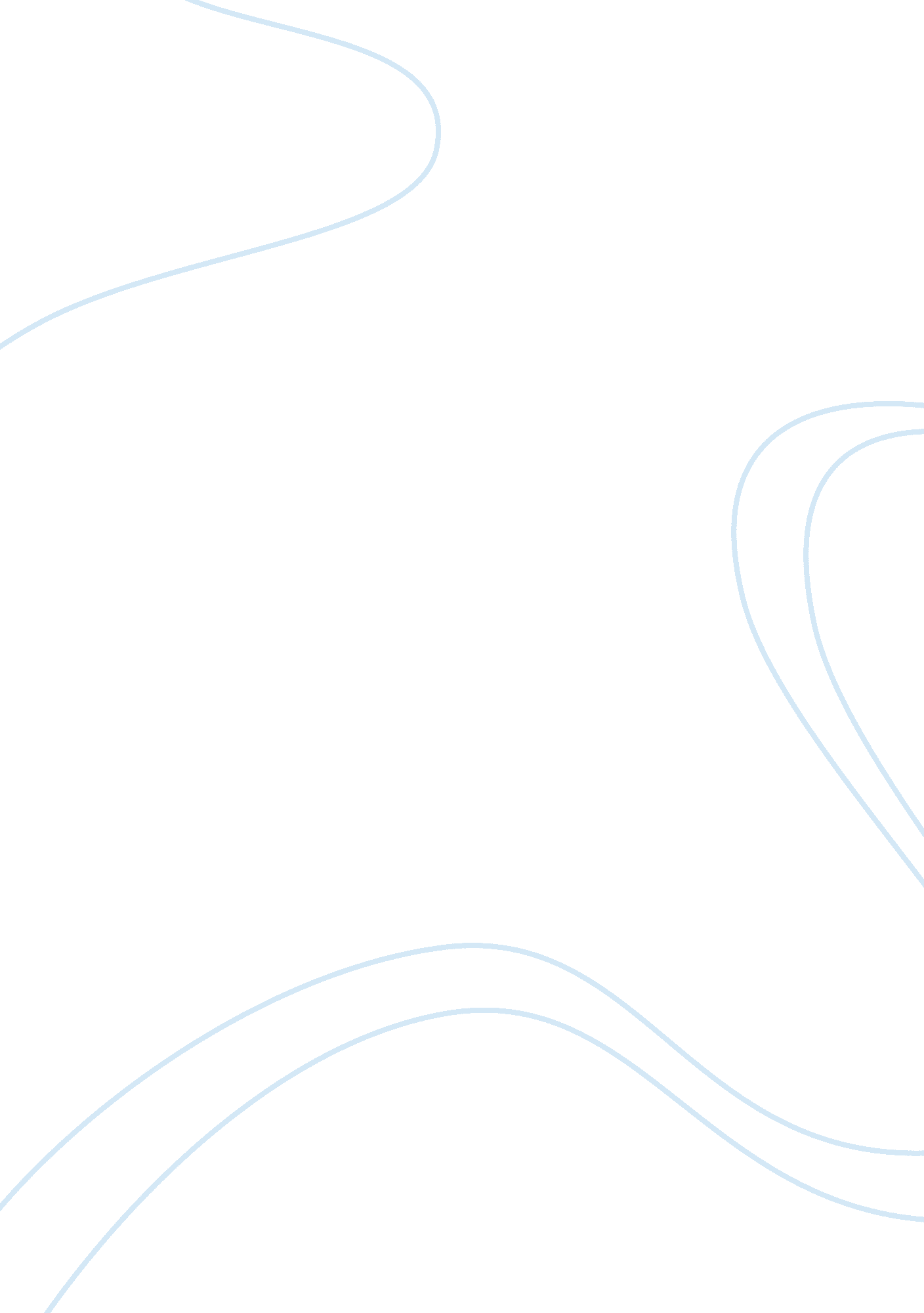 Hobbes vs the fool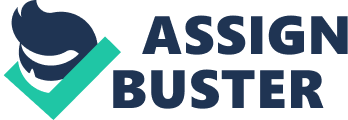 Hobbes vs the Fool In Hobbes case, justice is characterized supporting a covenant, and for those who shatter their covenant will be penalized accordingly.   The fool first expresses his assertion having “ said in his heart: 'there is no such thing as justice'" (L p. I ch: xv [4]).   If there are no covenants to be broken, this would signify neither just or unjust actions exist.   The fool by rejecting the reality of fairness is rejecting the achievement of covenants in general, yet as we currently understand from our own know-how, the fool’s contention is unsound.   In every day interactions persons manage in diverse examples support their covenants.   Here, Hobbes makes the fool's place appear blatantly untrue for its conspicuous betrayal of the genuine world.   Yet, as he extends, it is not the case that the fool refutes the reality of fairness in this way.   He answers, “[the fool] does not therein refute that there be covenants and that are occasionally broken, occasionally kept, and that such break of them may be called injustice, and the observance of them justice" (L p. I ch: xv [4]).   However the fool accepts as factual that it is precisely his right of the covenant, one made in evolving part of a commonwealth, that it is flawlessly in good standing to better ones place even if he will take from his or another covenant. The period covenant from Hobbes viewpoint identifies a kind of agreement in which both parties either acquiesce to fulfill their part, one presently and the other in the future, or both at a subsequent time.   This is distinct from a normal agreement in which both parties proceed presently, neither having the possibility to falsify their activities from their agreement.   Hobbes identifies a covenant's susceptibility to deceitful agreement, when one or both parties acquiesces to their part with shady aims, or when one or both parties makes a legitimate responsibility and subsequent end up shattering it.   For the fool, if he has a possibility to better himself in any way whatsoever he will manage so despite of any covenant made.   But the fool solidly accepts as factual that he has the right to shatter one covenant if he feels that he has revealed himself to strike needlessly increasing his vulnerability as the covenant continues.   Hobbes composes as the fool saying “ every man's conservation and contentment being pledged to his own care, there could be no cause why every man might not manage what he considered conduced thereunto, and thus furthermore to make or not make, hold or not hold, covenants was not contrary to cause, when it conduced to one's benefit" (L p. I ch: xv [4]). From the fool's viewpoint it is only sane to shatter covenant with other ones, being foes with all other ones rather than of holding covenants with those who might traverse him in a world where every individual is just seeking to survive.   At this issue protecting against of one's own life as well as exploitation of other ones, premier in numerous situations to their decrease of life, are revealed with some rationale.   Hobbes subsequent recounts the likely situation of vying persons and their procedure of attack.   Hobbes sees the right of the one-by-one to manage anything is essential to endure, not less than while dwelling inside a State of Nature and Ware, ethics in a sense non-existent.   Hobbes refutes the fool, carrying the reality of fairness inside a commonwealth.   It is the individual's right as it is recounted in the State of Nature and Subsequently the State of War of which we are all a part, as long as we subsist without affirmation on and acknowledgement of a mutual sovereign, is therefor habitually called into inquiry while at the identical time identified and supported.   Hobbes states “ in a status of conflict wherein every man to every man is an foe, there is no man can wish by his own power or wit to fight back himself from decimation without the assist of confederates" (L p. I ch: xv [5]).   Thus in eager to eliminate one's self from a state of conflict, banding simultaneously is the only salvation and this needs covenant finally producing in a commonwealth. For Hobbes, the less sensible is that considered which adds one to live as an one-by-one contrary to all other ones, shattering covenants or producing none. The more sensible considered then: acknowledging reality as part of a assembly of others; sustaining some allowance of fairness, some reality in affirmation between young individuals under a mutual rule.   Some decisive affirmation upon the situation of interactions of persons should be made, identifying a widespread power distinct and overhead the body of the assembly, and more mighty than any one-by-one so as to sustain control. In confederacy Hobbes contends, power and security can be discovered, asserting “ he affirms he conceives it cause to deceive those that assist him can in cause anticipate no other entails of security than what can be had from his own lone power" (L p. I ch: xv [5]). Here, Hobbes weighs the scale between the just and the unjust, the one-by-one and the assembly, honesty and self-centred cunning, revealing the benefit of calm over war. The fool is only involved in short viewed goals, instant retribution for one's activities, which live mostly in the state of nature. Hobbes considers the larger advantage of relying on other ones, or not less than living in a assembly with a widespread aim contending that living inside a commonwealth is the favorable alternative because the advantages outweigh the loss. He considers the essential situation for the reality of just and unjust actions when he composes, “ there should be some coercive power to compel men identically to the presentation of their covenants... ... and to make good that propriety which by mutual agreement men come by, in recompense of the universal right they abandon; and such power there is no one before the erection of a commonwealth" (L p. I ch: xv [3]). Hobbes states that attaining the “ secure and perpetual felicity of heaven" is vein, “ frivolous", in  a State of Nature, “ there being but one way imaginable, and that is not shattering, but holding of covenant" (L p. I ch: xv [6]). This is his direct objection to the fools fondness for completely acknowledging and exploiting freezing hard individualism. He conceives that not anything will convey us out of a State of Nature and War other than mutual acknowledgement of a sovereign power which can, because of it's power, preside over all men (in commonwealth) such that no one-by-one see's it in his better concern to disobey. This salvation for man, without rejecting that he actions for the advantage of himself, Hobbes explains: “ The last origin, end or conceive of men (who routinely love liberty and dominion over others) in the introduction of that restraint upon themselves in which we glimpse them reside in commonwealths is the foresight of their own preservation, and of a more contented life thereby; that is to state, of getting themselves out from that sad status of conflict, which is inevitably consequent... ... to the natural passions of men, when there is no evident power to hold them in awe, and bind them by worry of penalty to the presentation of their covenants and fact of those regulations of environment set down in the fourteenth and fifteenth chapters. " (L p. II ch: xvii [1]) Here, Hobbes recounts the trade off. One should vitally stop certain one-by-one privileges, and in come back are exempt from a state of war. The steadiness of the commonwealth, of the current facet of calm, and likewise of the sovereign are all reliant upon this “ awe" Hobbes converses about and the worry which is essential for binding one to the fulfillment of covenant. He contends that acquiescing to covenant out of worry of one's own life, deserves that one should fulfill it, saying that in “ covenant to yield ransom, or service, for my life, to an foe [in the state of Nature], I am compelled by it" (L p. I ch: xiv [27]). Hobbes indicates the untrue compromise that in dealing away some of you're right to manage anything you delight, so much as it is permitted in preservation of you're life in the State of Nature, which has no restrict, you rather than gain worry, not only of the sovereign and it's direct, but furthermore a worry about those round you who may select to exploit your believe in justice. In the 'natural' state worry is glimpsed as essential for the reasonable and tired to sustain protecting against of their life. When matching the State of Nature, to that of a commonwealth we glimpse worry lives non the less, when there is a ruling sovereign.   Fear is like the equipment which drives the motor of the commonwealth, which Hobbes states defends contrary to a state of war. This worry he states, is the “ terror of some penalty larger than the advantage they anticipate by the break of their covenant" (L p. I ch: xv [3]). However, worry lives as an absolutely crucial survival constituent in the State of Nature as well, and therefore is not certain thing profited or swapped in justice.   Hobbes devotes us the idea of The Third Law of Nature to classify truth, saying that because of that “ which we are obliged to move to another such privileges, being kept, hinder the calm of mankind... ... [and thus] men present their covenants made, without which covenants are in vain... … and the right of all men to all things residual, we are still in a status of war" ( L p. I ch: xv [1]). Either it is fairness living in a state of calm, or not anything just or unjust living in a state of war. In a very considerable way, the fool presents Hobbes with a grappling colleague, one who can both articulate the 'other side' of what he is saying, but furthermore extends to be that sticker in his neck which he can't assist but fiddle with, its stubbornness departing a feeling of nearly anxious discomfort. It is unclear at times if Hobbes really contends with the fool or contrary to him, as Edwin Curley remarks “ The place Hobbes ascribes to the fool is very like the one Grotius ascribes to Carneades, who he takes as agent of those who refute natural law. Since Hobbes himself had appeared to be close to carneades' place in Dcv I, 10 (proclaiming that 'in the state of environment earnings is the assess of right')" (L p. I ch: xv [4] 2 ). 